INTERNATIONAL COLLEGE OF ANGIOLOGY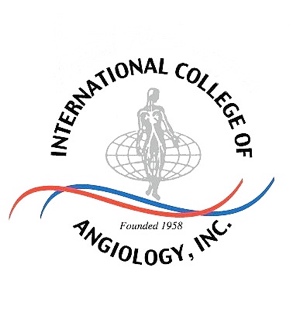 Member, Council for International Organizations of Medical Sciences (CIOMS)Chairman, Board of DirectorsRandall W. Franz, MD, FACS, FICA, RVT, RPVIMedical Director, Vascular & Endovascular SurgeryMethodist University Hospital, Memphis, TennesseeProfessor of Surgery, Ohio UniversityAssociate Professor of Surgery, Ohio State University6590 Corinne Oak Cove · Memphis, TN 38119+614.439.6230 · Email: rdfranz@sbcglobal.netVice Chairman 			President				          President-Elect			Secretary GeneralJohn A. Elefteriades, MD		Josef Veselka, MD, PhD		          Iwan Dakota, MD, PhD		Semih I. Barlas, MDProfessor of Surgery			Professor of Internal Medicine		          National Cardiovascular Center	Plaj Yolu Sokak 25/27, D.11Aortic Institute Yale-New Haven		Chief, Department of Cardiology		          Harapan Kita Hospital		Caddebostan, 37428 IstanbulYale University School of Medicine	2nd School of Medicine, Charles University	          Jl. S. Parman Kav. 87		Turkey789 Howard Avenue			University Hospital Motol	 	          Jakarta 11420, Indonesia		Email: semihbarlas@yahoo.com	New Haven, CT 06520 		V. Úvalu, 84			          Email: iwandakota@gmail.com+203.785.2705			150 06 Prague 5, Czech RepublicEmail: john.elefteriades@yale.edu	Email: veselka.josef@seznam.cz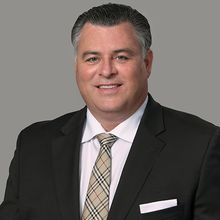 TreasurerWei Zhou, MDProfessor and Chief, Vascular SurgeryDepartment of SurgeryUniversity of Arizona1501 N. Campbell AvenueTucson, AZ 85724-5066Email:  zhouw@email.arizona.eduHonorary ChairmanKailash Prasad, BSc (Distinction), MBBS (Hons), MD, PhD, DScProfessor Emeritus, Dept. of PhysiologyUniversity of SaskatchewanCollege of Medicine107 Wiggins Road Saskatoon, Sask. S7N 0W0, Canada+306.966.6539 Email: k.prasad@usask.caBOARD OF DIRECTORSPertti A. AarnioElie D. AboulafiaLucy J. ChangJohn D. CorsonErnesto P. MolmentiTakao OhkiSibu P. SahaRajinder P. SharmaSCIENTIFIC COMMITTEEJürgen Falkensammer, Co-ChairmanFrank Manetta, Co-ChairmanVICE PRESIDENTSAndreia P. AndreevNobuyoshi AzumaJürgen FalkensammerPetr HájekMichael C. KimK.V. KrishnasastryFrank ManettaRamdas G. PaiThomas PanettaJeffrey T. PremAnwar SantosoHONORARY FELLOWSEugene BraunwaldAlain F. CarpentierCsaba DzsinichMichael GrimmLarry H. HollierPekka-T. HarjolaFrancis RobicsekWilhelm SandmannMichael B. Silva, Jr.Frank J. VeithStephen WestabyEXECUTIVE DIRECTORDenise M. Rossignol, BSEXECUTIVE OFFICE161 Morin DriveJay, VT 05859+802.988.4065 • Fax: +802.988.4066Email: denisemrossignol@cs.comWebsite:http://www.intlcollegeofangiology.orgOne new category of membership is the ICA Medical Student Membership.  In actively recruiting medical students, we will provide them with a platform to access a diverse career in medicine or surgery and the opportunity to join a network of similarly interested students.  In 2020 our 62nd Annual World Congress went virtual from Vienna under the leadership of Dr. Jürgen Falkensammer.  While not the same as an “in-person” congress, nonetheless, our Local Organizing Chairman selected an outstanding panel of moderators and speakers to match. The Congress was an amazing success, and we appreciate Dr. Falkensammer’s leadership. The ICA 63rd Annual World Congress - 2021Amid the COVID pandemic and vaccination rollout, the ICA is planning to hold its 63rd Annual World Congress in “The Wine Country of Long Island” just an hour east of New York City. We are currently working with a local venue to bring this as an “in-person” congress during late September 2021 or early October 2021. We are also considering the option of a “virtual” registration as may be warranted, or for those who may remain reluctant to travel or not permitted to do so.Many members have shared they miss the in-person camaraderie and informal networking with colleagues and experts in their respective fields following presentations.  We are optimistic in planning for our congress in late summer or early fall.  However, an in-person meeting isn’t guaranteed at the present, but there would still be a possibility of a hybrid or virtual meeting.We will keep our membership updated with our congress plans within the next month and ask each of our members to show their support for the ICA by attending the upcoming congress and encouraging their colleagues and trainees to participate and attend.ICA Angiology Workshop Dinner MeetingsContinuing the tradition initiated by Professor John B. Chang, we are optimistic in resuming our Multi-Disciplinary Dinner Meeting followed by a Hands-On Suture Workshop in late 2021, or resume this diverse workshop beginning with our 63rd Annual World Congress.  These workshops highlight complex and unusual case presentations by residents and fellows and followed by informal round-table discussions with “the experts in the field.” The Board of Directors and Officers of the ICA will be highly appreciative of your support and involvement in the ICA.  Your support and efforts will assist in taking this society to new heights. As your new Chairman of the Board, I welcome any and all comments which you may have as well as suggestions for future programs and improvement.Yours sincerely,Randall W. Franz, MD, FACS, FICA, RVT, RPVIChairman, Board of Directors